2019 STATE SHOW HORSE AND RIDING CHAMPIONSHIPSHosted by Equestrian NTSat 3rd and Sun 4th August 2019Fred’s Pass Reserve 8.30am StartJUDGES:-  Mark Jacobi (VIC) and Lyn Stalling (NSW)Entries on Nominate (www.nominate.com.au) close: Wednesday 3rd July 2019  5pm (NT Standard Time)Enquires:  Email  entsh@ent.org.auWeb  www.nt.equestrian.org.auGeneral Rules and ConditionsThe event is to be run under EA rules and by-laws in so far as they are applicable to this event and shall include any other rules formulated by Equestrian NT.  We strongly recommend that all competitors obtain a copy of the relevant EA Rules through the ENT website www.nt.equestrian.org.au . It is the responsibility of the competitor to be familiar with rules at the time of entry.Conditions of EntrySection 1 Unofficial ClassesHorses/ponies entered in Section 1 do not need to be EA registered.  Riders and/or Handlers must be current financial members of Equestrian NT (riders to be financial competitive members and handlers to be current participant or competitive members of EA in the State in which the event is being held)Copy of relevant breed registration required prior to close of entries. Current membership of breed society is not required.  Please note ACE is not a breed registration for Warmbloods. Horses/ponies can not compete in both the Open Hack and Show Hunter classes.Novice Hack/Show Hunter – A horse 3 years of age or over that has not been placed Champion at any Royal Show or has never been the Winner or Runner Up at the Grand National, any State HOTY Title or  has never been the Winner of any HOTY Intermediate or Preliminary Title at the close of entries.Ineligible if they have won a Royal Championship or a State Horse of The Year (EA or SHC) at the time of entry.Section 2, 3 & 5  - Official Classes Horses/ponies ridden in Section 2, 3 and 5:-Currently financial EA registered at the time of entry All owner and lessees listed on current registration papers must hold a current EA membership at the time of entry. Refer to the EA General Regulations Article 100.Horses can only be entered at State HOTY by a current member of EA in the State in which the event is being heldShow Horse, Show Hunter Childs and Leading Rein Classes - All horses must have a current EA Height Certificate. Refer to the EA Measuring Rules. 3 years of age or over at 1 August. All competitors must be full current EA Competitive members, and Leading Rein Handlers must be current Participant or Competitive members of EA in the State in which the event is being held.For Childs classes the rider must be aged between 5 years and under 18 years as of 1st January in the year of the National Championships with exception of Leading Rein who are eligible to compete the day they turn 5 years old. Evidence of age to be provided.For Small Show and Show Hunter ponies 12hh and under – rider must be 14 years and under.If a horse has competed in an EA HOTY in the current year in a qualifying class in another State, they are not eligible to compete in another EA HOTY in the same calendar year.Section 4  - Official  Rider Classes Currently financial EA registered at the time of entry All competitors must be full current EA Competitive members in the State in which the event is being held.Riders may only compete in the class they are eligible for. Age is at the 1st January in the year of the National Championships.If a rider has competed in an EA HOTY in the current year in a qualifying class in another State, they are not eligible to compete in another EA HOTY in the same calendar year.Section 6 (A) Newcomer Hack/Show Hunter ClassesA Newcomer who is 3 years of age or over, and not competed under saddle (racing excepted) prior to 1 January 2019 is eligible. The horse must be shown in a snaffle bridle only. Nose band permitted. A pony that has only competed in Leading Rein and has not competed off the lead is eligible to be considered a Newcomer. A horse/pony that has competed in breed classes under saddle is not eligible to be considered a Newcomer. The horse/pony must be registered with the EA at the time of close of entriesThe horse must have a current EA Height Certificate. Winners, runner up and third place getters will be eligible to compete at the 2020 Southern Cross Championships.Section 6 (B) Track to Hack Feature Classes This section is a feature section to showcase off the track registered throughbreds.  Places will be given in each section and the overall winner, second place getter and third place getter will be the combination that has gained the most points. Horses must be registered off the track thoroughbreds and racing name and a copy of breed registration must be provided.  First, second and third place getters in the Track to Hack Feature Class -Ridden Thoroughbred will be eligible to compete at the 2020 Southern Cross Show Horse Championships. Conflict of InterestA Competitor may not exhibit before a judge if within the period of six months prior to the date of competition:the Competitor is a member of the Judge’s familythe Competitor has represented the Judge or competed on a horse owned by the judge the horse or any horse was owned or leased by:the Judge;any member of the Judge’s family; the Judge’s employer, employee or business partner.the Judge or his business partner provided privately arranged tuition to the horse or competitor(not including group clinics)the Competitor has given privately arranged tuition to the Judge or trained or prepared a horse owned or leased by the Judge, (not including group clinics)the Competitor is employed, has been employed by or has been a business partner of the Judge In addition to the above bullet points a competitor may not exhibit before a judge if he or his family has provided private accommodation for the Judge within a 3 month period prior to or during the event.A Judge or his family shall not visit neither the competitors nor the competitors horses, nor inspect or discuss any horse entered in the event for the duration of the show, except as required for judging and where permitted by rule below.No person shall approach a Judge for the duration of the event unless they first obtain permission from the Ring Master or Ring Steward.  A competitor seeking the opinion of a Judge must do so under the supervision of a Steward.Rider Fall/Concussion PolicyIn the event of a fall by horse or competitor, it will be the decision of the Judge or Ground Jury, or if there is no Ground Jury, a representative of the organising committee, (informed if necessary by a doctor or medical officer in the case of a rider or a vet or horse welfare officer in the case of a horse), as to whether the rider or horse can continue to compete.  Upon recognition of any suspicion of concussion, the competitor will be removed from competition. Refer EA ‘s policy and protocol statements effective 1st July 2019 with regards to suspected concussion.Riders must be mounted on entering and leaving the arena on penalty of elimination. If during a workout, or on the circle there is a fall of horse and/or rider it will entail elimination from that class. If a horse leaves the workout area, other than at the direction of a judge or official, it will entail elimination from that class.The Judge has the power to eliminate a horse or rider if it is deemed by the judge to be erratic and unruly or a danger to any other competitor or horse.Compulsory FeesSwabbing Fee - $12.50 per horseSwabbingDrug testing of horses (swabbing) will occur in accordance with the EA Medication Control Policy and the Equine Anti Doping and Medical Control rules.  Rule details are available at www.equestrian.org.au Refund PolicyEntry fees will not be refunded after the close of entries, except in the event of a horse or rider being unfit to compete and whereby the competitor has advised the organising committee of their withdrawal prior to the start  of the competition.  In all such instances a medical or vet certificate must be received by the organising committee within 72 hours of the event .  Certificates can be emailed to admin@ent.org.au . In any event the compulsory fees will not be refunded.Height CertificatesUnofficial Classes - All horses competing in a height specified class must hold a current EA or SHC height certificate and owners/riders must be able to produce this height certificate upon request prior to the day of competition.Official Classes - All horses competing in a height specified class must hold a current EA height certificate and owners/riders must be able to produce this height certificate upon request prior to and on the day of competition.EA Registrations /Height CertificatesCompetitors must carry their EA Registrations and Height Certificates and make them available on request.A horse is ineligible to compete if its brands, microchipping and/or markings differ from those set out in its EA Registration paper.PrizesAll prizes must be collected on the day, if they are not collected; the prize will be forfeited.PresentationsPresentations will be mounted and will take place at the completion of each class.Approved Safety HelmetsRiders must wear an approved safety helmet with the chin strap fastened at all times, as approved by Equestrian Australia’s applicable standards  for helmets at all times when mounted. Riders without approved headgear will be ineligible to compete.Gear, Saddlery and EquipmentAll gear, saddlery and equipment must comply with Equestrian Australia’s applicable standards and rules.The organising committee will issue breastplate numbers which are required to be worn at all times when competing. Competitors must provide a breast plate number holder. Any gear that is considered detrimental to the welfare of the horse will not be allowed.  Bridle and/or arm numbers or state badges are not permitted.Australasian Show Horse Championships EligibilityThe winner, runner-up and third place getter in the open show horse, open show hunter and leading rein classes retrospective from 1st January 2019 from state qualifying events will be invited to compete at the Australasian Show Horse Championships. The 4th placegetter in these classes will not be a reserve for these sections. The winner and runner up in the Junior/Child’s and Rider Classes from state qualifying events will be invited to compete at the Australasian Show Horse Championships. Should the winner and runner up accept their invitation to compete, the third place getter will not be required. If the winner or runner up is not able to accept their invitation, then the third place getter will be eligible to compete. The EA Show Horse Committee will not consider applications for horses/ponies/riders placed lower than third place at their State HOTY. In the event that a competitor has more than one horse in a class, the rider will be permitted to ride multiple horses, however if at the request of the judges or organising committee that a "go around" is required for all classes then another rider will need to be elected. The nominated rider must adhere to the age restrictions of the class.The State in which you compete in the HOTY is the State that you must represent at the Australasian Show Horse Championships Southern Cross Championships 2020This Event is a qualifying event for the 2020 Southern Cross Championships, held in NSW. Winners, runners up and third place getters in official Sections 2 through to 6 will be eligible to compete in their qualified classes at the   2020 Southern Cross Championships. StallionsStallions are not permitted at this event.Judges DecisionJudges decision shall be final subject to the outcome of any protest, report or investigation made within the Rules.Appeals CommitteeResponsible for:dealing with protests referred to it respect of any matter occurring during or in connection with an EA event including the matters must be made to the Appeals Committee during its period of jurisdictiondealing with appeals against decisions of the Ground Jury and  all cases of infringements of any rules for which the Ground Jury is not responsibleinviting any person deemed necessary to help them reach a decision.at least one judge from the competition in which the incident occurred must be consulted. Any objection or protest must be made in writing, signed and handed to the Chief Steward (and forwarded to the Appeals Committee) , with a fee of $100 prior to the commencement of judging for the class concerned or within thirty (30) minutes after presentations of sashes.  The Ground Jury shall determine the objection and will call such evidence as they think fit.  If the decision goes against the protestor, he/she will forfeit his/her fee of $100 and be liable for any expenses occasioned by the objection.  Should the objection be allowed by the Ground Jury, the $100 fee will be refunded.Should the protestor wish to appeal the Ground Jury’s decision, he/she must lodge an appeal in accordance with the rules of Equestrian Australia.The decision of the Appeals Committee is final. Program/WorkoutsFinal program of events, including required workouts will be available at least 48 hours prior to the event.General InformationNo dogs allowed.Riders and/or owners whose entries have been accepted, undertake to indemnify the committee against all claims, losses, suits and damages made against or suffered by the Committee by reason of any negligent act or omission on the part of any riders, trainers or attendants whilst they are attending, riding or otherwise handling a horse and agree that any act or omission on the part of such riders or attendants found in any action against the Committee to be negligent, shall be deemed to have been negligent for the purpose of any claim under this indemnity.  Neither Equestrian NT, nor the organising committee of their appointed officials accept any liability for any accident, theft or illness to horses, riders, grooms or any person or property whatsoever.Close of EntriesEntries close at 5.00pm (NT Standard Time) on Wednesday 3rd July 2019.  Late entries will not be accepted.All entries must be submitted via Nominate:  www.nominate.com.au .Postal & email entries will not be accepted.SECTION ONE – UNOFFICIAL CLASSESLED Classes (Any Height)Class 100	LED Mare Class 101	LED Show Hunter Mare Class 102	LED Gelding Class 103	LED Show Hunter Gelding Class 104	LED Riding Pony Class 105	LED Warmblood Class 106	LED Welsh/Part WelshClass 107	LED Arab/Arab DerivativeEntry Fee:  $20 per entry.Ridden Breed Classes (Any Height)Class 108	Ridden Mare Class 109	Ridden Show Hunter Mare Class 110	Ridden Gelding Class 111	Ridden Show Hunter Gelding Class 112	Ridden Riding PonyClass 113	Ridden WarmbloodClass 114	Ridden Welsh/Part WelshClass 115	Ridden Arab/Arab DerivativeEntry Fee:  $20 per entry.Novice Ridden Classes Class 116	Novice Hack Up to & Including 15hhClass 117	Novice Hack Over 15hhClass 118	Novice Show Hunter Up to & Including 15hhClass 119	Novice Show Hunter Over 15hhEntry Fee:  $20 per entry.Sashes:  Winners will receive a rosette. Ribbons will be awarded to third place.SECTION TWO (A) – OFFICIAL CHILDS CHAMPIONSHIP CLASSESClass 200	Childs Show Pony (not exceeding14hh)Class 201	Childs Show Galloway  (over 14hh and not exceeding 15hh)Class 202	Childs Show Hack (over 15hh)Class 203	Childs Show Hunter Pony (not exceeding14hh)Class 204	Childs Show Hunter Galloway (over 14hh and not exceeding 15hh)Class 205	Childs Show Hunter Hack (over 15hh)Winner:  The winners will receive an embroidered horse rug and garland Ribbons:  Ribbons will be awarded to third place.Entry Fee:  $35 per entry.Childs Championship Currently financial EA registered at the time of entry All owner and lessees listed on current registration papers must hold a current EA membership at the time of entry. Refer to the EA General Regulations Article 100.Horses can only be entered at State HOTY by a current member of EA in the State in which the event is being heldShow Horse, Show Hunter and Leading Rein Classes - All horses must have a current EA Height Certificate. Refer to the EA Measuring Rules. 3 years of age or over at 1 August. All competitors must be full current EA Competitive members, and Leading Rein Handlers must be current Participant or Competitive members of EA in the State in which the event is being held.For Childs classes the rider must be aged between 5 years and under 18 yearsas of 1st January in the year of the National Championships with exception of Leading Rein who are eligible to compete the day they turn 5 years old. Evidence of age to be provided.For Small Show and Show Hunter ponies 12hh and under – rider must be 14 years and under.If a horse has competed in an EA HOTY in the current year in a qualifying class in another State, they are not eligible to compete in another EA HOTY in the same calendar year.SECTION TWO (B) – OFFICIAL LEADING REIN CHAMPIONSHIPClass 206	Leading Rein – Pony Hack 12hh and under Class 207	Leading Rein – Show Hunter 12hh  and under Winner:  The winners will receive an embroidered horse rug and garland Ribbons:  Ribbons will be awarded to third place.Entry Fee:  $35 per entry.Leading Rein ChampionshipCurrently financial EA registered at the time of entry All owner and lessees listed on current registration papers must hold a current EA membership at the time of entry. Refer to the EA General Regulations Article 100.Horses can only be entered at State HOTY by a current financial member of EA in the State in which the event is being heldShow Horse, Show Hunter and Leading Rein Classes - All horses must have a current EA Height Certificate. Refer to the EA Measuring Rules. Ponies in the Leading Rein classes must be 12hh or underPonies 3 years of age or over at 1 August. All competitors must be full current EA Competitive members, and Leading Rein Handlers must be current Participant or Competitive members of EA in the State in which the event is being held.Riders in the Lead Rein classes must be five (5) yrs and under eight (8) yrs on day of qualifying.  Evidence of age to be provided.Handlers in the Lead Rein class to be 18 years or over.For Leading Rein – if a horse has competed in an EA HOTY in the current year in a qualifying class in another State, they are not eligible to compete in another EA HOTY in the same calendar year.SECTION THREE – SHOW HUNTER CHAMPIONSHIPClass 300	Show Hunter Small Pony under 12hh (Rider 14 Years & Under)Class 301	Show Hunter Medium Pony over 12hh and not exceeding 13hhClass 302	Show Hunter Large Pony over 13hh and not exceeding 14hhClass 303	Show Hunter Small Galloway over 14hh and not exceeding 14.2hhClass 304	Show Hunter Large Galloway over 14.2hh and not exceeding 15hhClass 305	Show Hunter Small Hack over 15hh and not exceeding 16hhClass 306	Show Hunter Large Hack over 16hhWinner:  The winners will receive an embroidered horse rug and garland .Ribbons:  Ribbons will be awarded to third place.Entry Fee:  $45 per entry.Show Hunter ChampionshipAny horse competing in Section 3 IS NOT ELIBIGLE to compete in Section 5.Any horse competing in Section 5 IS NOT ELIBIGLE to compete in Section 3.Currently financial EA  registered at the time of entry (as per rule 5.2) All owner and lessees listed on current registration papers must hold a current EA membership at the time of entry. Refer to the EA General Regulations Article 100.Horses can only be entered at State HOTY by a current member of EA in the State in which the event is being heldShow Horse, Show Hunter and Leading Rein Classes - All horses must have a current EA Height Certificate. Refer to the EA Measuring Rules. All competitors must be full current EA Competitive members, and Leading Rein Handlers must be current Participant or Competitive members of EA,  in the State in which the event is being held.Show Hunters may be required to gallop for the Judge.Show Hunters are not required to jump.If a horse has competed in an EA HOTY in the current year in a qualifying class in another State, they are not eligible to compete in another EA HOTY in the same calendar year.SECTION FOUR – RIDER OF THE YEAR CLASSESClass 400	Rider under 12 years Class 401	Rider 12, 13 & 14 yearsClass 402	Rider 15, 16 & 17 yearsClass 403	Rider 18 -25 years Class 404	Rider 26 years and overWinner:  The winners will receive a sash and rider rosette garland.Ribbons:  Ribbons will be awarded to third place.Entry Fee:  $45 per entry.Rider ChampionshipCurrently financial EA registered at the time of entry All owner and lessees listed on current registration papers must hold a current EA membership at the time of entry. Refer to the EA General Regulations Article 100.Horses can only be entered at State HOTY by a current member of EA in the State in which the event is being heldAll competitors must be full current EA Competitive members, and Leading Rein Handlers must be current Participant or Competitive members of EA, in the State in which the event is being held.Horses/ponies must be 3 years of age or over at 1 AugustRiders may only compete in the class they are eligible for. Age is at the 1st January in the year of the National Championships.If a rider has competed in an EA HOTY in the current year in a qualifying class in another State, they are not eligible to compete in another EA HOTY in the same calendar year.SECTION FIVE – SHOW HORSE CHAMPIONSHIPClass 500	Small Pony 12hh and under (Rider 14 Years & Under)Class 501	Medium Pony over 12hh and not exceeding 13hhClass 502	Large Pony over 13hh and not exceeding 14hhClass 503	Small Galloway over 14hh and not exceeding 14.2hhClass 504	Large Galloway over 14.2hh and not exceeding 15hhClass 505	Small Hack over 15hh and not exceeding 16hhClass 506	Large Hack over 16hhWinner:  The winners will receive an embroidered horse rug and garland.Ribbons:  Ribbons will be awarded to third place.Entry Fee:  $45 per entry.Show Horse ChampionshipAny horse competing in Section 3 IS NOT ELIBIGLE to compete in Section 5.Any horse competing in Section 5 IS NOT ELIBIGLE to compete in Section 3.Currently financial EA registered at the time of entry All owner and lessees listed on current registration papers must hold a current EA membership at the time of entry. Refer to the EA General Regulations Article 100.Horses can only be entered at State HOTY by a current member of EA in the State in which the event is being heldShow Horse, Show Hunter and Leading Rein Classes - All horses must have a current EA Height Certificate. Refer to the EA Measuring Rules. 3 years of age or over at 1 August. All competitors must be full current EA Competitive members, and Leading Rein Handlers must be current Participant or Competitive members of EA,  in the State in which the event is being held.If a horse has competed in an EA HOTY in the current year in a qualifying class in another State, they are not eligible to compete in another EA HOTY in the same calendar year.SECTION SIX (A) – NEWCOMER CLASSESNewcomer Ridden Classes Class 600	Newcomer Show Pony (14hh and under)Class 601	Newcomer Show Galloway (over 14hh and not exceeding 15hh)Class 602	Newcomer Show Hack  (over 15hh)Class 603	Newcomer Show Hunter Pony (14hh and under)Class 604	Newcomer Show Hunter Galloway (over 14hh and not exceeding 15hh)Class 605	Newcomer Show Hunter Hack  (over 15hh)Winner:  The winners will receive a rosetteRibbons:  Ribbons will be awarded to third place.Entry Fee:  $25 per entry.Newcomer ChampionshipsFor horses three years of age and over that have not competed under saddle, excluding Racing prior to. To be ridden in a snaffle bit. Nose band permitted.Currently financial EA registered at time of entry.All owner and lessees listed on current registration papers must hold a current EA membership at the time of entry. Refer to the EA General Regulations Article 100.Horses can only be entered at State HOTY by a current member of EA in the State in which the event is being heldShow Horse, Show Hunter and Leading Rein Classes - All horses must have a current EA Height Certificate. Refer to the EA Measuring Rules. 3 years of age or over at 1 August. All competitors must be full current EA Competitive members, and Leading Rein Handlers must be current Participant or Competitive members of EA in the State in which the event is being held.First, second and third place getters will be eligible to compete at the 2020 Southern Cross Show Horse Championships.SECTION SIX (B) – TRACK TO HACK FEATURE CLASSESTrack to Hack Feature Classes  Class 606	Fashion on the FieldClass 607	Led ThoroughbredClass 608	Ridden ThoroughbredWinner:  The winners will receive a rosette .The overall winner of the series will receive an embroidered rug and garland.Ribbons:  Ribbons will be awarded to third place.Entry Fee:  $45 per entry (all three classes)Track to Hack SeriesCurrently financial EA registered at time of entry.All owner and lessees listed on current registration papers must hold a current EA membership at the time of entry. Refer to the EA General Regulations Article 100.Horses can only be entered at State HOTY by a current member of EA in the State in which the event is being heldShow Horse, Show Hunter and Leading Rein Classes - All horses must have a current EA Height Certificate. Refer to the EA Measuring Rules. 3 years of age or over at 1 August. All competitors must be full current EA Competitive members, and Handlers must be current Participant or Competitive members of EA in the State in which the event is being held.the most points.  Horses must be registered off the track thoroughbreds - racing name and a copy of breed registration must be provided.  First, second and third place getters in the Track to Hack Feature Class -Ridden Thoroughbred will be eligible to compete at the 2020 Southern Cross Show Horse Championships. To be eligible as the overall series winner, competitors must be entered and have competed in all three classes that form part of this series.2019 NORTHERN TERRITORY SHOW HORSE AND RIDER CHAMPIONSHIPS Sat 3rd  August 2019  Rings starting 8.30am  2019 NORTHERN TERRITORY SHOW HORSE AND RIDER CHAMPIONSHIPS Sat 3rd  August 2019  Rings starting 8.30am  2019 NORTHERN TERRITORY SHOW HORSE AND RIDER CHAMPIONSHIPS Sun 4th  August 2019  Starting 8.30am  CLASS 606  TRACK TO HACK FEATURE CLASS – FASHIONS ON THE FIELD (both judges)1st Place: ______________2nd Place:_______________ 3rd Place:_______________CLASS 100 – LED MARE1st Place: _______________2nd Place:______________ 3rd Place:_______________CLASS 107 – LED ARAB/ARAB DERIVATIVE1st Place: _______________2nd Place:______________ 3rd Place:_______________CLASS 105 – LED WARMBLOOD – NO ENTRIESCLASS 106 – LED WELSH/PART WELSH1st Place: _______________2nd Place:______________ 3rd Place:_______________CLASS 103 – LED SHOW HUNTER GELDING1st Place: _______________2nd Place:______________ 3rd Place:_______________CLASS 101 – LED SHOW HUNTER MARE1st Place: _______________2nd Place:_______________ 3rd Place:_______________CLASS 104 – LED RIDING PONY1st Place: _______________2nd Place:______________ 3rd Place:_______________CLASS 102 – LED GELDING1st Place: _______________2nd Place:______________ 3rd Place:_______________CLASS 607 – TRACK TO HACK FEATURE CLASS –LED THOROUGHBRED (both judges)1st Place: _______________2nd Place:______________ 3rd Place:_______________CLASS 115 – RIDDEN ARAB/ARAB DERIVATIVE1st Place: ________________2nd Place:______________ 3rd Place:_______________CLASS 108 – RIDDEN MARE1st Place: ________________2nd Place:______________ 3rd Place:_______________CLASS 109 – RIDDEN SHOW HUNTER MARE1st Place: _______________2nd Place:______________ 3rd Place:_______________CLASS 111 – RIDDEN SHOW HUNTER GELDING1st Place: _______________2nd Place:______________ 3rd Place:_______________CLASS 113 – RIDDEN WARMBLOOD1st Place: _______________2nd Place:______________ 3rd Place:_______________CLASS 112 – RIDDEN RIDING PONY1st Place: _______________2nd Place:______________ 3rd Place:_______________CLASS 114 – RIDDEN WELSH/PART WELSH1st Place: ________________2nd Place:______________ 3rd Place:_______________CLASS 110 – RIDDEN GELDING1st Place: _______________2nd Place:______________ 3rd Place:_______________CLASS 608 – TRACK TO HACK FEATURE CLASS –RIDDEN THOROUGHBRED (both judges)1st Place: _______________2nd Place:______________ 3rd Place:_______________CLASS 116 – NOVICE HACK UP TO & INC 15H1st Place: _________________2nd Place:______________ 3rd Place:_____________CLASS 118 – NOVICE SHOW HUNTER UP TO & INC 15H1st Place: _______________2nd Place:______________ 3rd Place:_______________CLASS 117 – NOVICE HACK OVER 15H1st Place: _______________2nd Place:______________ 3rd Place:_______________CLASS 119 – NOVICE SHOW HUNTER OVER 15H1st Place: _______________2nd Place:______________ 3rd Place:_______________CLASS 600 – NEWCOMER SHOW PONY (NOT EXC 14H)1st Place: _______________2nd Place:_______________ 3rd Place:_______________CLASS 601 – NEWCOMER SHOW GALLOWAY (OVER 14H & NOT EXC 15H)NO ENTRIESCLASS 602 – NEWCOMER SHOW HACK (OVER 15H)	NO ENTRIESCLASS 603 – NEWCOMER SHOW HUNTER PONY (NOT EXC 14H)1st Place: _______________2nd Place:______________ 3rd Place:_______________CLASS 604 – NEWCOMER SHOW HUNTER GALLOWAY (OVER 14H & NOT EXC 15H)1st Place: _________________2nd Place:______________ 3rd Place:_____________CLASS 605 – NEWCOMER SHOW HUNTER HACK (OVER 15H) 1st Place: _______________2nd Place:______________ 3rd Place:_______________CLASS 200 – CHILDS SHOW PONY (NOT EXC 14H)1st Place: _______________2nd Place:______________ 3rd Place:______________CLASS 201 – CHILDS SHOW GALLOWAY (OVER 14H AND NOT EXC 15H)1st Place: _______________2nd Place:________________ 3rd Place:______________CLASS 202 – CHILDS SHOW HACK (OVER 15H)1st Place: _______________2nd Place:________________ 3rd Place:______________CLASS 203 – CHILDS SHOW HUNTER PONY (NOT EXC 14H)1st Place: _______________2nd Place:______________ 3rd Place:______________CLASS 204 – CHILDS SHOW HUNTER GALLOWAY  (OVER 14H AND NOT EXC 15H) – NO ENTRIESCLASS 205 – CHILDS SHOW HUNTER HACK (OVER 15H)– NO ENTRIESCLASS 206 – LEADING REIN – PONY HACK (12H AND UNDER)– NO ENTRIESCLASS 207 – LEADING REIN – SHOW HUNTER (12H AND UNDER)– NO ENTRIESCLASS 300 – SHOW HUNTER SMALL PONY (UNDER 12H) RIDER 14 YRS & UNDER1st Place: _______________2nd Place:_____________ 3rd Place:______________CLASS 301 – SHOW HUNTER MEDIUM PONY (OVER 12H & NOT EXC 13H)1st Place: _______________2nd Place:______________ 3rd Place:______________CLASS 302 – SHOW HUNTER LARGE  PONY (OVER 13H & NOT EXC 14H)1st Place: _______________2nd Place:______________ 3rd Place:______________CLASS 303 – SHOW HUNTER SMALL GALLOWAY(OVER 14H & NOT EXC 14.2H)   NO ENTRIESCLASS 304 – SHOW HUNTER LARGE  GALLOWAY (OVER 14.2H & NOT EXC 15H)1st Place: _______________2nd Place:_______________ 3rd Place:______________CLASS 305 – SHOW HUNTER SMALL HACK (OVER 15H & NOT EXC 16H)1st Place: _______________2nd Place:______________ 3rd Place:______________CLASS 306 – SHOW HUNTER LARGE HACK (OVER 16H)1st Place: _______________2nd Place:______________ 3rd Place:______________CLASS 400 – RIDER UNDER 12 YRS1st Place: _______________2nd Place:______________ 3rd Place:______________CLASS 401 – RIDER 12  - 14 YRS1st Place: _______________2nd Place:________________ 3rd Place:______________CLASS 402 – RIDER 15  - 17 YRS1st Place: _______________2nd Place:______________ 3rd Place:______________CLASS 403 – RIDER 18  - 25 YRS1st Place: _______________2nd Place:______________ 3rd Place:______________CLASS 404 – RIDER OVER 25 YRS1st Place: _______________2nd Place:______________ 3rd Place:______________CLASS 500 –SMALL PONY (UNDER 12H) RIDER 14 YRS & UNDERNO ENTRIESCLASS 501 –MEDIUM PONY (OVER 12H & NOT EXC 13H)1st Place: _______________2nd Place:______________ 3rd Place:______________CLASS 502 –LARGE  PONY (OVER 13H & NOT EXC 14H)1st Place: _______________2nd Place:_______________ 3rd Place:______________CLASS 503 –SMALL GALLOWAY(OVER 14H & NOT EXC 14.2H)1st Place: _______________2nd Place:_______________ 3rd Place:______________CLASS 504 –LARGE  GALLOWAY (OVER 14.2H & NOT EXC 15H)1st Place: _______________2nd Place:______________ 3rd Place:______________CLASS 505 –SMALL HACK (OVER 15H & NOT EXC 16H)1st Place: _______________2nd Place:______________ 3rd Place:______________CLASS 506 –LARGE HACK (OVER 16H)1st Place: _______________2nd Place:______________ 3rd Place:______________2019 NORTHERN TERRITORY SHOW HORSE AND RIDER CHAMPIONSHIPS Judges InfoLYN STALLINGLyn Stalling is a Nationally accredited EA Showhorse judge. She has been involved with show horses for over 40 years as a competitor, breeder and owner.  She has been involved with showing Ponies, Galloways and Hacks both Open and Hunters to Royal and National Level, and has also shown Stock Horses and competed with success in Dressage. Lyn also has a love of Showjumping (from the ground only) and Eventing and has owned and bred racehorses – some fast – most slow. Lyn through her own business, Equissentials, supports competitors and all events. She is looking forward to judging at our prestigious event and her first visit to ‘the top end’ .She wishes all competitors and exhibitors, the best of luck!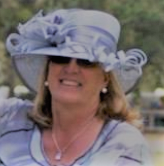 MARK JACOBIMark Jacobi is based in Drysdale on the Bellarine Peninsula in Victoria. He is a Primary school teacher, working at a Private School in Geelong. Mark is thrilled to have been asked to officiate as a judge for our  2019 Equestrian NT State Horse & Rider Championships.Mark has more than 40 years experience and history with show horses – he and his family have owned, prepared and shown many successful horses including show ponies, galloways and hacks, both open and hunters at Agricultural and Royal Shows throughout the southern states of Australia. Mark is an Equestrian Australia National Accredited Showhorse Judge – an accreditation he has maintained and kept current with for more than  20 years.  During this time he has had the opportunity to judge at many Agricultural and Royal Shows as well as Equestrian Australia State HOTY shows in Victoria, Tasmania and Queensland. Most recently in 2018 Mark judged all Turnout classes, Junior and Senior for the 2018 Melbourne Royal, which included also judging the Garryowen Trophy and the Esquire Senior Turnout classes.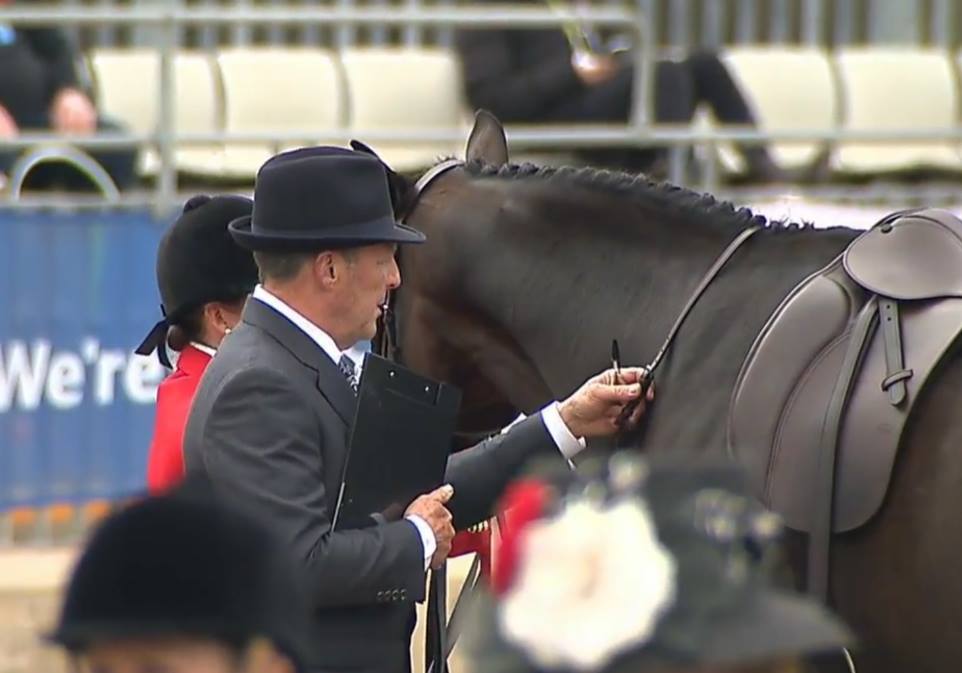 Equestrian NT2019 STATE SHOW HORSE AND RIDING CHAMPIONSHIPSSCHEDULE OF EVENTSRing 1 Judge :- Mark Jacobi  (VIC)                                                     Ring 2 Judge :- Lyn Stalling (NSW)Ring 1 Judge :- Mark Jacobi  (VIC)                                                     Ring 2 Judge :- Lyn Stalling (NSW)Class 606        Track to Hack Feature Class - Fashion on the Field *     Both judgesClass 606        Track to Hack Feature Class - Fashion on the Field *     Both judgesLED CLASSESLED CLASSESClass 100         Led MareClass 107       Led Arab/Arab derivativeClass 105         Led Warmblood No entriesClass 106        Led Welsh/Part Welsh Class 103         Led Show Hunter GeldingClass 101       Led Show Hunter MareClass 104         Led Riding PonyClass 102        Led GeldingClass 607       Track to Hack Feature Class -Led Thoroughbred *      Both judgesClass 607       Track to Hack Feature Class -Led Thoroughbred *      Both judges---------------------------------------------------20 minute morning tea break-----------------------------------------------------------------------------------------------------------------20 minute morning tea break--------------------------------------------------------------RIDDEN BREED CLASSESRIDDEN BREED CLASSESClass 115      Ridden Arab/Arab derivative    Class 108        Ridden MareClass 109       Ridden Show Hunter Mare  Class 111      Ridden Show Hunter GeldingClass 113        Ridden WarmbloodClass 112      Ridden  Riding PonyClass 114       Ridden Welsh/Part Welsh    Class 110        Ridden Gelding Class 608       Track to Hack Feature Class- Ridden Thoroughbred *     Both judgesClass 608       Track to Hack Feature Class- Ridden Thoroughbred *     Both judgesPresentation of Track to Hack Feature  *     Both judgesPresentation of Track to Hack Feature  *     Both judgesNOVICE RIDDEN CLASSESNOVICE RIDDEN CLASSESClass 116       Novice Hack up to & inc 15hhClass 118        Novice Show Hunter up to & including 15hhClass 117        Novice Hack over 15hhClass 119         Novice Show Hunter over 15hh-------------------------------------------------45 minute lunch break-------------------------------------------------------------- Both Judges:     - Mark Jacobi  (VIC)   and  Lyn Stalling (NSW)NEWCOMER RIDDEN CLASSES  (SECTION 6B )Class 600      Newcomer Show Pony  (not exceeding 14hh)   Class 601        Newcomer Show Galloway (over 14 hh and not exceeding 15hh)  No entriesClass 602        Newcomer Show Hack (over 15hh)  No entriesClass 603        Newcomer Show Hunter Pony  (not exceeding 14hh)   Class 604       Newcomer Show Hunter Galloway (over 14 hh and not exceeding 15hh)  Class 605       Newcomer Show Hunter Hack (over 15hh)  OFFICIAL (SECTION 2A ) CHILDS CHAMPIONSHIP CLASSES        Class 200         Childs Show Pony (not exceeding 14hh) Class 201         Childs Show Galloway (over 14 hh and not exceeding 15hh) Class 202          Childs Show Hack (over 15hh) Class 203         Childs Show Hunter Pony (not exceeding 14hh)Class 204         Childs Show Hunter Galloway (over 14 hh and not exceeding 15hh)Class 205          Childs Show Hunter Hack (over 15hh)Both Judges:     - Mark Jacobi  (VIC)   and  Lyn Stalling (NSW)OFFICIAL (SECTION 2B) LEADING REIN CHAMPIONSHIP CLASSES       Class 206         Leading Rein – Pony Hack (12hh and under) No entriesClass 207        Leading Rein – Show Hunter (12hh and under) No entriesOFFICIAL (SECTON 3) SHOW HUNTER CHAMPIONSHIP CLASSES       Class 300         Show Hunter Small Pony under 12hh (rider 14yrs & under) Class 301        Show Hunter Medium Pony over 12hh and not exceeding 13hh Class 302       Show Hunter Large Pony over 13hh and not exceeding 14hh Class 303       Show Hunter Small Galloway over 14hh and not exceeding 14.2hh No entriesClass 304      Show Hunter Large Galloway over 14.2hh and not exceeding 15hhClass 305     Show Hunter Small Hack over 15hh and not exceeding 16hhClass 306     Show Hunter Large Hack over 16hh---------------------------------------------------20 minute morning tea break--------------------------------------------------------------OFFICIAL (SECTON 4) RIDER CHAMPIONSHIP CLASSES     Class 400         Rider under 12 years Class 401         Rider 12,13 & 14 yearsClass 402         Rider 15, 16 & 17 years Class 403          Rider 18 to 25 yearsClass 404          Rider 26 years and over---------------------------------------------------45 minute lunch break--------------------------------------------------------------OFFICIAL (SECTON 5) SHOW HORSE CHAMPIONSHIP CLASSES       Class 500         Small Pony 12hh and under  (rider 14yrs & under) No entriesClass 501        Medium Pony over 12hh and not exceeding 13hh Class 502        Large Pony over 13hh and not exceeding 14hh Class 503        Small Galloway over 14hh and not exceeding 14.2hhClass 504           Large Galloway over 14.2hh and not exceeding 15hhClass 505         Small Hack over 15 hh and not exceeding 16hh Class 506         Large Hack over 16hhExhibit No Exhibit NameExhibitor/Handler120   OPTIMUM PRIMEEMILY HUBBLE122   RAYS ARE LUCKYSANDI SEVIOR128   TINDARA KAYNOTAYLOR QUILLExhibit No Exhibit NameExhibitor/Handler124  RIVENDALE ILLUSIONCARMEN NOWAKExhibit No Exhibit NameExhibitor/Handler102  AL KAREEME HUGO BOSSTERRI WALKERExhibit No Exhibit NameExhibitor/Handler105  BRENLEY OLIVER TWISTISABELLA SEIPEL126  TALLAWARRA PARK INDIANCHARLIE HEBBRONExhibit No Exhibit NameExhibitor/Handler121 PEPPER LE PONYGRACE MCDONALD105  BRENLEY OLIVER TWIST  ISABELLA SEIPELExhibit No Exhibit NameExhibitor/Handler126  TALLAWARRA PARK INDIANCHARLIE HEBBRON101  AGENT ROSEMEGAN HOLZFEINDExhibit No Exhibit NameExhibitor/Handler124  RIVENDALE ILLUSIONCARMEN NOWAK102  AL KAREEME HUGO BOSSTERRI WALKERExhibit No Exhibit NameExhibitor/Handler102 AL KAREEME HUGO BOSSTERRI WALKER120 OPTIMUM PRIMEEMILY HUBBLE121 PEPPER LE PONYGRACE MCDONALDExhibit No Exhibit NameExhibitor/Handler120   OPTIMUM PRIMEEMILY HUBBLE122   RAYS ARE LUCKYSANDI SEVIOR128   TINDARA KAYNOTAYLOR QUILLExhibit No Exhibit NameExhibitor/Rider102  AL KAREEME HUGO BOSSTERRI WALKER109  CHERATON WORK OF ARTCHARLIE HEBBRONExhibit No Exhibit NameExhibitor/Handler124  RIVENDALE ILLUSIONCARMEN NOWAK130  WHY WALTZ FURST LADY  LOVEJACQUELINE GOOLDExhibit No Exhibit NameExhibitor/Rider109  CHERATON WORK OF ARTCHARLIE HEBBRON127  TF CRÈME DELA CRÈME  KIRBY AYLETT129  WESTLAKE TOP SECRET  JESSICA SEILER101  AGENT ROSE  MEGAN HOLZFEINDExhibit No Exhibit NameExhibitor/Rider105  BRENLEY OLIVER TWISTISABELLA SEIPEL121 PEPPER LE PONYGRACE MCDONALDExhibit No Exhibit NameExhibitor/Rider100  aDLOO ROSINANTE  AMY FISHER130  WHY WALTZ FURST LADY LOVE  JACQUELINE GOOLDExhibit No Exhibit NameExhibitor/Rider102  AL KAREEME HUGO BOSSTERRI WALKER109  CHERATON WORK OF ARTCHARLIE HEBBRON117  LIVERPOOL CAPTURESANDY ENNISS124  RIVENDALE ILLUSIONCARMEN NOWAKExhibit No Exhibit NameExhibitor/Rider105  BRENLEY OLIVER TWISTISABELLA SEIPEL118  MALLAWARRA PARK JUST   KIDDINGDENVER VIVIAN126  TALLAWARRA PARK INDIANCHARLIE HEBBRON129  WESTLAKE TOP SECRET  JESSICA SEILERExhibit No Exhibit NameExhibitor/Rider102  AL KAREEME HUGO BOSSTERRI WALKER118  MALLAWARRA PARK JUST KIDDINGDENVER VIVIAN121 PEPPER LE PONYGRACE MCDONALD 125  ROYAL PRIDELORRAINE SCOTTExhibit No Exhibit NameExhibitor/Rider120   OPTIMUM PRIMEEMILY HUBBLE122   RAYS ARE LUCKYSANDI SEVIOR128   TINDARA KAYNOTAYLOR QUILLExhibit No Exhibit NameExhibitor/Rider102  AL KAREEME HUGO BOSSTERRI WALKER 110  CONWAY PARK PIPPA TESS PATTEN118  MALLAWARRA PARK JUST KIDDINGDENVER VIVIANExhibit No Exhibit NameExhibitor/Rider104  BRAMPTON TOYBOY TESS PATTEN105  BRENLEY OLIVER TWISTISABELLA SEIPEL127  TF CRÈME DELA CRÈME  KIRBY AYLETT129  WESTLAKE TOP SECRET  JESSICA SEILERExhibit No Exhibit NameExhibitor/Rider120   OPTIMUM PRIMEEMILY HUBBLE125  ROYAL PRIDELORRAINE SCOTT130  WHY WALTZ FURST LADY LOVE  JACQUELINE GOOLDExhibit No Exhibit NameExhibitor/Rider100  aDLOO ROSINANTE  AMY FISHER101  AGENT ROSE MEGAN HOLZFEINDExhibit No Exhibit NameExhibitor/Rider108  CAROLINGA ROYAL INFERNO ASHLEIGH OVERALL117  LIVERPOOL CAPTURE  SANDY ENNISSExhibit No Exhibit NameExhibitor/Rider104  BRAMPTON TOYBOY  TESS PATTEN105  BRENLEY OLIVER TWIST ISABELLA SEIPELExhibit No Exhibit NameExhibitor/Rider129  WESTLAKE TOP SECRET  JESSICA SEILERExhibit No Exhibit NameExhibitor/Rider106  BRICKMAKERS JATZ  MADINA HAYMAN (ineligible)Exhibit No Exhibit NameExhibitor/Rider103 BORDERSHOW NEVERENDING STORY MANDY SMITH/ASHLEIGH OVERALL119  CONWAY PARK PIPPA TESS PATTEN118  MALLAWARRA PARK JUST KIDDINGDENVER VIVIANExhibit No Exhibit NameExhibitor/Rider124  RIVENDALE ILLUSIONCARMEN NOWAKExhibit No Exhibit NameExhibitor/Rider120    OPTIMUM PRIMEEMILY HUBBLE115  KP ARRMANI  ALLY REYNOLDSExhibit No Exhibit NameExhibitor/Rider104  BRAMPTON TOYBOY  TESS PATTEN105  BRENLEY OLIVER TWIST ISABELLA SEIPEL109  CHERATON WORK OF ARTCHARLIE HEBBRON113  GLYNYARRA PARK LIBRETTO  ASHLEIGH OVERALL121 PEPPER LE PONYGRACE MCDONALDExhibit No Exhibit NameExhibitor/Rider105  BRENLEY OLIVER TWIST ISABELLA SEIPEL113  GLYNYARRA PARK LIBRETTO  ASHLEIGH OVERALL126  TALLAWARRA PARK INDIANCHARLIE HEBBRONExhibit No Exhibit NameExhibitor/Rider121 PEPPER LE PONYGRACE MCDONALDExhibit No Exhibit NameExhibitor/Rider109  CHERATON WORK OF ARTCHARLIE HEBBRONExhibit No Exhibit NameExhibitor/Rider127  TF CRÈME DELA CRÈME  KIRBY AYLETTExhibit No Exhibit NameExhibitor/Rider112  FOREVERMORE  MICHAELA BRADLEY114  HARVEST RAFAELA  SAMANTHA OVERALL101 AGENT ROSE  MEGAN HOLZFEINDExhibit No Exhibit NameExhibitor/Rider100   ADLOO ROSINANTE  AMY FISHER106  BRICKMAKERS JATZ  MADINA HAYMAN107   BYALEE GIFT  ANNA THOMPSON111 CP PING  MANDY SMITH122RAYS ARE LUCKY  SANDY SEVIORExhibit No Rider NameExhibit515  TESS PATTEN BRAMPTON TOYBOY521  ISABELLA SEIPEL  BRENLEY OLIVER TWIST513  ASHLEIGH OVERALL  GLYNYARRA PARK    LIBRETTO525 DENVER VIVIAN MALLAWARRA PARK JUST KIDDINGExhibit No Rider NameExhibit507  CHARLI HEBBRON  CHERATON WORK OF ART510  GRACE MCDONALD  PEPPER LE PONYExhibit No Rider NameExhibit504   AMY FISHER ADLOO ROSINANTE518 ALLY REYNOLDSKP ARRMANI509 EMILY HUBBLE  OPTIMUM PRIMEExhibit No Rider NameExhibit506  MADINA HAYMAN BRICKMAKERS JATZ501MICHAELA BRADLEY  FOREVERMOREExhibit No Rider NameExhibit526TERRI WALKER AL KAREEME HUGO BOSS524ANNA THOMPSON BYALEE GIFT523  MANDY SMITH CP PING514SAMANTHA OVERALL HARVEST RAFAELA516JUANITA PORTERLEMRACS LUCIFER502ANNE-MARIE CRUICKSHANK REMI LED ZEPPELIN512CARMEN NOWAKRIVENDELL ILLUSION519LORRAINE SCOTTROYAL PRIDE508 MEGAN HOLZFEINDAGENT ROSEExhibit No Exhibit NameExhibitor/Rider103  BORDERSHOW NEVERENDING    STORYMANDY SMITH/ASHEIGH OVERALL117  LIVERPOOL CAPTURE SANDY ENNISSExhibit No Exhibit NameExhibitor/Rider118 MALLAWARRA PARK JUST KIDDINGDENVER VIVIANExhibit No Exhibit NameExhibitor/Rider124  RIVENDELL ILLUSION  CARMEN NOWAKExhibit No Exhibit NameExhibitor/Rider102  AL KAREEME HUGO BOSS  TERRI WALKER116  LEMRACS LUCIFER JUANITA PORTERExhibit No Exhibit NameExhibitor/Rider130  WHY WALTZ FURST LADY LOVE JACQUELINE GOOLD125   ROYAL PRIDE LORRAINE SCOTT120     OPTIMUM PRIME EMILY HUBBLE119  MON AMOUR  NICOLE MUTIMER115  KP ARRMANIALLY REYNOLDS123REMI LED ZEPPELINANNE-MARIE CRUICKSHANK